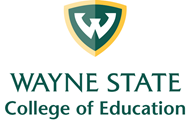 REQUEST FOR TIME EXTENSION TO COMPLETE REQUIREMENTS FOR THE DOCTOR OF EDUCATION DEGREEPlease use additional pages as necessary.  Submit form and supporting documents to the Graduate Education Office (489 Education)Describe the student’s progress toward completion of the dissertation. Provide a plan and timeline for completion of the dissertation. How has the student remained current in his or her field? Please attach a letter of support from the student’s advisor and copies of the student’s annual progress reports.         College of Education Graduate Officer's Approval: ______________________________ 	Date: ___________ NAME:PID:MAJOR:Proposed deadline date: